Smlouva o dílo č. CCRVM/004/2024Článek I.Smluvní stranyObjednatel:		 	Centrála cestovního ruchu Východní Moravy, o.p.s. Adresa:			              J. A. Bati 5520, 761 90 ZlínZápis v obchodním rejstříku:	oddíl O, vložka 338, vedený u Krajského soudu v BrněIdentifikační číslo:		277 44 485Daňové identifikační číslo:	CZ27744485, není plátce DPH Zastoupená:			Mgr. Zuzana Vojtová, statutární zástupce  	Telefon:			XXXXXXXXXXXXXXXXXXX e-mail:			            	XXXXXXXXXXXXXXXXXXX (dále jen: objednatel)aDodavatel:			 Dodavatel:			MDMA Digital				Zapsaný v obchodním rejstříku: městského soudu v Praze	Sídlo:				Chudenická 1059/30, 102 00 Praha - Hostivař		IČ:   				17522048	 	DIČ: 				CZ17522048		Zastoupený: 			Davidem Mikuláškem a Markem Bullawou - jednateli		bankovní spojení: 		Komerční banka		č.ú. : 				XXXXXXXXXXXXXXXXXXX		(dále jen: dodavatel)Článek II.PreambuleTato smlouva je uzavírána v rámci realizace díla 	"Online marketingová kampaň část I. jaro v rámci projektu Východní Morava v pohybu – VŘ II.“ (dále jen „dílo“). Dodavatel prohlašuje, že má veškeré právní, technické a personální předpoklady, kapacity a odborné znalosti, jejichž je třeba k provedení díla sjednaného touto smlouvou (dále jen „dílo“), a je schopen zajistit splnění sjednaného předmětu díla.Objednatel prohlašuje, že má ujasněnou představu o konečné podobě díla, je schopen zajistit průběžné konzultování konkrétní problematiky a má zabezpečeno finanční krytí celé ceny díla, jak je dále sjednáno.  Článek III.Předmět plněníDodavatel se touto smlouvou objednateli zavazuje, že pro něj ve sjednané době a za sjednaných podmínek zajistí online marketingovou kampaň část I. jaro“. Předmětem smlouvy je zajistit činnosti dle přílohy č. 1 této smlouvy - Specifikace předmětu smlouvy.Není-li z uvedené specifikace některý parametr díla zřejmý, potom se takový parametr určí podle zadávacích podmínek a podané nabídky dodavatele předcházejících uzavření této smlouvy. Rozsah a obsah závazků dodavatele podle této smlouvy je kromě této smlouvy určen také zadávacími podmínkami zadávacího řízení předcházejícího uzavření této smlouvy a obsahem nabídky dodavatele, kterou podal do tohoto zadávacího řízení a na základě které s ním byla tato smlouva uzavřena. Při určení rozsahu a obsahu závazků dodavatele se uplatní pravidlo, podle něhož je rozsah a obsah závazku určen tím ze shora uvedených dokumentů, který definuje rozsah a obsah konkrétního závazku nejšíře a nejkonkrétněji. Dodavatel je povinen v rámci předmětu díla provést veškeré smluvní činnosti, služby a výkony, kterých je potřeba k provedení a dokončení smluveného předmětu díla.Článek IV.Způsob realizace předmětu smlouvyPři plnění zakázky bude dodavatel postupovat zejména v souladu s platnými českými technickými normami, které přejímají evropské normy, evropskými normami, evropskými technickými schváleními, technickými specifikacemi zveřejněnými v Úředním věstníku Evropské unie a českými technickými normami, které se vztahují, upravují či jinak regulují předmět této smlouvy, se zadávací dokumentací zakázky vč. příloh. Dodavatel se také zavazuje neposkytnout dílo ani jeho části jiným osobám než objednateli.Dodavatel se zavazuje, že bude dílo označovat dle požadavků a pokynů objednatele. Článek V. Čas a místo plněníRealizace díla bude zahájena po podpisu této smlouvy. Místo plnění: J. A. Bati 5520, 760 90 ZlínPředání a převzetí řádně zhotoveného díla, včetně předání dílčích plnění dle přílohy č. 1, bude prováděno na základě předaných výstupů a podepsaného předávacího protokolu objednatelem a dodavatelem. Článek VI. Cena dílaCena plnění, platební podmínkyCena za provedení díla dle této smlouvy byla stanovena dohodou účastníků smlouvy dle zákona číslo 526/1990 Sb., o cenách, v platném znění, a to ve výši:Celková cena bez DPH 		                                     	481 818,18 KčVýše DPH 21 %						      	101 181,82 KčCelková cena díla včetně DPH		 		      	583 000,00 Kč(slovy:) pětsetosumdesáttřitisíckorunčeskýchCena obsahuje veškeré náklady uchazeče nezbytné k realizaci díla.Cena je nejvýše přípustná.Cena díla je blíže specifikována v příloze č. 2 smlouvy.Změna ceny díla je možná na základě změny rozsahu díla a musí být sjednána písemným dodatkem k této smlouvě.Výše ceny s DPH se v průběhu realizace díla může změnit v případě změny zákonné sazby DPH ke dni uskutečnění zdanitelného plnění oproti zákonné sazbě platné ke dni uzavření této smlouvy. Dodavatel souhlasí s neposkytnutím záloh.Strany se dohodly na níže uvedené formě fakturace. Platba bude provedena převodem finančních prostředků na účet dodavatele v termínu do 30 dnů po předání faktury objednateli. Termínem úhrady se rozumí den odepsání peněžních prostředků z účtu objednatele. Fakturace bude provedena na základě doložení reportu o plnění včetně fotodokumentace a předávacího protokolu po ukončení díla. Faktura bude obsahovat náležitosti podle zákona č. 563/1991 Sb., o účetnictví, ve znění pozdějších předpisů, a zákona č. 235/2004 Sb., o dani z přidané hodnoty, ve znění pozdějších předpisů.Platba bude provedena na základě faktury, která bude splňovat náležitosti daňového dokladu dle obecně platných předpisů a budou označeny textem: „Tento doklad je hrazen z Projektu Východní Morava v pohybu, který je realizován za přispění prostředků státního rozpočtu České republiky z programu Ministerstva pro místní rozvoj. Hrazeno z dotace ZK.“.Nesplatnou fakturu je objednatel oprávněn vrátit dodavateli, jestliže neobsahuje náležitosti dle předchozích odstavců nebo jestliže fakturovaná cena neodpovídá rozsahu převzatého díla. Nová 30ti denní lhůta splatnosti pak začne běžet doručením opravené faktury.Článek VII.Předání díla, odpovědnost za vady a zárukaDodavatel předá dílo bez vad, přičemž dílo má vady, jestliže provedení díla neodpovídá výsledku určenému ve smlouvě.Poté, co dodavatel předá dílo objednateli, má tento 5 pracovních dnů na to, aby dílo prohlédl a konstatoval zda-li dílo odpovídá výsledku určenému v této smlouvě. Konstatuje-li objednatel, že dílo odpovídá výsledku určenému v této smlouvě, potvrdí objednatel tuto skutečnost v protokolu. Je-li objednatelem potvrzeno převzetí díla bez vad a nedodělků, je dodavatel oprávněn vystavit daňový doklad dle článku VI odst. 7 až 9 této smlouvy. Konstatuje-li však objednatel, že dílo neodpovídá výsledku určenému v této smlouvě je dodavatel povinen ve lhůtě 10 dnů upravit dílo dle pokynů objednatele tak, aby odpovídalo tomu, co bylo dohodnuto v této smlouvě. Následně dodavatel předá dílo objednateli, přičemž postup dle odst. 2 tohoto článku se opakuje. Neodpovídá-li však opět dílo výsledku určenému ve smlouvě, je objednatel oprávněn odstoupit od smlouvy, přičemž dodavatel v případě odstoupení objednatele od smlouvy nemá nárok na úhradu části díla, která neodpovídá výsledku dohodnutému ve smlouvě. Odstoupí-li objednatel od smlouvy dle předchozí věty, nemá dodavatel nárok ani na úhradu částí díla, které nebyly ještě dodavatelem předány. Nevyužije-li objednatel práva na odstoupení, je dodavatel povinen v objednatelem stanovené lhůtě upravit dílo dle pokynů objednatele tak, aby odpovídalo tomu, co bylo dohodnuto v této smlouvě, přičemž postup dle bodu 2 – 4 se opakuje.Dodavatel odpovídá za vady, jež má dílo v době jeho předání. Jde-li o vadu, která se projeví po předání díla, a kterou lze odstranit, dodavatel tuto vadu odstraní do 30 dnů od dne, kdy objednatel uplatnil právo na odstranění vady.Jde-li o vadu neodstranitelnou, která však nebrání řádnému užívání díla, má objednatel právo na přiměřenou slevu z ceny díla nebo jeho části.Článek VIII.SankceSmluvní závazek provést dílo zaniká včasným a řádným splněním předmětu smlouvy v dohodnutých termínech a předáním díla objednateli.V případě nedodržení termínu splatnosti bude dodavatel oprávněn účtovat objednateli úrok z prodlení dle obecně závazného právního předpisu.V případě nedodržení termínu dodání díla (části díla) bude objednatel oprávněn účtovat dodavateli smluvní pokutu ve výši 0,05 % z celkové ceny díla bez DPH, za každý i započatý den prodlení od smluveného termínu.Jestliže je dodavatel v prodlení s dodáním díla trvajícím déle než 14 dní nebo neprovádí dílo v souladu s touto smlouvou, je objednatel oprávněn odstoupit od smlouvy. Právo na náhradu škody způsobené nesplněním povinností, za něž se sjednává smluvní pokuta, není zaplacením smluvní pokuty nijak dotčeno. Okolnosti vylučující odpovědnost zprošťují povinnou stranu povinnosti platit smluvní pokutu. Článek IX.Ostatní ujednáníDodavatel se zavazuje archivovat veškeré doklady, které souvisí s realizací díla a jeho financováním po dobu 10 let od proplacení platby, tj. od odepsání z účtu zadavatele, nejméně však do konce roku 2033.Dále se dodavatel zavazuje umožnit přístup kontrolním orgánům do objektů a na pozemky dotčené prováděním díla a jeho realizací a provést kontrolu dokladů souvisejících s projektem.Touto smlouvou zároveň dodavatel objednateli poskytuje výhradní licenci ke všem způsobům užití díla (částem díla) v neomezeném rozsahu a právo upravit či jinak měnit dílo, jeho název nebo označení autora nebo spojit díla s jiným dílem, jakož i zařadit dílo do díla souborného. Objednatel může oprávnění tvořící součást licence zcela nebo zčásti poskytnout třetí osobě (podlicence), k čemuž dodavatel (autor) poskytuje výslovný souhlas. Poskytnutí licence (včetně všech případných podlicencí) dle této smlouvy je bezúplatné s ohledem na souběžné sjednání ceny díla dle čl. VI této smlouvy. Dodavatel prohlašuje, že má své právní poměry uspořádány způsobem, který mu umožňuje poskytnutí shora uvedené licence objednateli. Článek X.Všeobecná ujednáníTuto smlouvu lze změnit nebo doplňovat pouze písemnými vzestupně číslovanými dodatky, které budou podepsány oběma smluvními stranami.Nastanou-li u některé ze smluvních stran skutečnosti bránící řádnému plnění této smlouvy, je povinna to ihned bez zbytečného odkladu oznámit druhé straně a vyvolat jednání zástupců smluvních stran.Smlouva nabývá platnosti dnem podpisu oběma stranami.Smluvní strany prohlašují, že žádná část smlouvy nenaplňuje znaky obchodního tajemství dle § 504 zákona č. 89/2012 Sb., občanský zákoník, ve znění pozdějších předpisů. Obě smluvní strany se zavazují, že obchodní a technické informace, které jim byly v průběhu realizace díla svěřeny druhou stranou, nezpřístupní třetím osobám bez písemného souhlasu druhé strany a nepoužijí tyto informace k jiným účelům, než je k plnění podmínek smlouvy.Právní vztahy touto smlouvou výslovně neupravené se řídí občanským zákoníkem.Tato smlouva se vyhotovuje ve dvou stejnopisech, z nichž jeden obdrží dodavatel a jeden objednatel.Smluvní strany této smlouvy prohlašují a stvrzují svými podpisy, že mají plnou způsobilost k právním úkonům, a že tuto smlouvu uzavírají svobodně a vážně, že ji neuzavírají v tísni za nápadně nevýhodných podmínek, že si ji řádně přečetly a jsou srozuměny s jejím obsahem.Nedílnou součástí smlouvy je příloha č. 1 – Podrobný popis díla a příloha č. 2 – Cena dle dílčích plněníVe Zlíně dne 							Ve                           dne za objednatele							za dodavateleMgr. Zuzana Vojtová						David Mikulášek, Marek BullawaŘeditelka,							jednateléStatutární zástupkyně						příloha č. 1 smlouvy – Specifikace předmětu smlouvyOnline marketingová kampaň část I. jaro v rámci projektu Východní Morava v pohybu, VŘ II.ZadáníTéma kampaněVýchodní Morava jako turistický region – turistická nabídka regionu navázaná na všechny její oblasti – Valašsko, Slovácko, Kroměřížsko, Zlínsko-Luhačovicko. Zaměření na „region v pohybu“ (cykloturistika, Baťův kanál, aktivní pěší turistika).Komunikace nového turistického produktu „Baťův region“.Termín kampaněTermín realizace díla: květen 2024 – červenec 2024 Termín realizace kampaně: červen 2024 – červenec 2024
Cíle kampaněPřímým cílem je:Zajistit maximální efektivitu kampaně jak z hlediska kvality pokrytí cílové skupiny, tak využití finančních prostředků Zadavatele,Zajistit Zadavateli konkurenční výhody,Zajistit, že Zadavatel dostane špičkovou službu v oblasti strategického a detailního plánování a nákupu médiíZajistit stálou odpovědnost za udržení co nejvyšší komunikační efektivity (hodnocení výkonu)Zprostředkovaným cílem je:Prezentace regionu Východní Morava coby atraktivní destinace cestovního ruchu vhodné pro rodiny s dětmi, osoby se zaměřením na aktivní trávení volného času i na aktivní seniory, a to za účelem zvýšení návštěvnosti tohoto regionu zejména ze strany domácích – tedy českých turistů.V návaznosti na druhé téma kampaně – „Baťův region“ je cílem komunikace regionu Východní Morava jako místa, kde je stále živý baťův odkaz. Zaměření na Zlín jako srdce Baťova regionu – Továrny v zahradách, baťovské domky i jedinečná funkcionalistická architektura, dále unikátní Baťův kanál a další místa v regionu, která můžete objevit.ZadáníStrategie online kampaněNáš přístup ke strategiiZvýšení návštěvnosti webu dosáhneme optimálním rozložením investic do jednotlivých reklamních kanálů.Nezaměřujeme se pouze na kvantitu a splnění KPI, ale i na relevanci a kvalitu přivedené návštěvnosti.Toho docílíme především volbou kvalitního cílení: zaměřujeme se na rodiny s dětmi, aktivní seniory. Dále pomocí vyhledávacích kampaní pak budeme získávat návštěvníky, kteří již aktivně plánují dovolenou aktivního rázu.Geograficky navrhujeme cílit na kraje a regiony, které sousedí se Zlínským krajem, a to jak v ČR tak na Slovensku. Dále také na Zlínský kraj samotný. Zde vnímáme největší potenciál získávat uživatele, kteří následně skutečně Východní Moravu navštíví.PPC kampaně strukturujeme tak, abychom doručovali vždy co nejrelevantnější obsah koncovému uživateli.V průběhu budeme kampaně reportovat a optimalizovat na základě výsledků a chování návštěvníků na webu pro dosažení co nejlepších výsledků.AnalytikaSpuštění kampaně bude předcházet kontrola a úprava měření na webu.Vzhledem k častým změnám legislativy došlo v posledních dvou letech k řadě obměn specifikací marketingových a konverzních kódů.Upravíme mechanismus schvalování cookies na webu a konverzní kódy tak, aby vyhovovaly národní a evropské legislativě, podmínkám Googlu a zároveň abychom získali co největší množství analytických a marketingových dat.To nám umožní optimalizaci kampaní k dosažení dobrých výsledku a také následně jejich prezentaci po skončení projektu.PR článkyZrealizujeme návrh textace, který si následně s vámi schválíme.V případě potřeby učiníme úpravy na základě zpětné vazby od vás.Provedeme překlad  do slovenštiny.Zajistíme  publikaci ve volnočasových sekcích na velkých zpravodajských webech.PR články budou rovnoměrně rozděleny dle témat v kampani a zároveň v harmonogramu kampaně. PR článkyVzhledem k požadavku na minimální počet zobrazení vybíráme takové portály, které v současnosti garanci těchto KPI nabízí:Seznam.cz (Super.cz + nativní inzerát): 2 článkyZoznam.sk (Topky.sk - organicky): 2 článkyNa Super.cz budou publikovány 2 články a k tomu 2x balíček 500 000 impresí na článek. Cílení je zaměřeno na zájem o cestování. Průměrná frekvence nepřesahuje 4 zobrazení reklamního formátu na uživatele.Na portálu Topky.sk budou publikovány 2 články s organickým zásahem.*V případě, že zadavatel bude preferovat jiné portály, lze z naší strany vyjít vstříc a nabídnout alternativu v podobě jiných umístěních v podobné cenové hladině.Příspěvky na sociálních sítíchV rámci návrhu zajistíme text a grafiku příspěvků na sociálních sítích dle požadavků.Následně posíláme náhledy ke schválení. Pokud bude potřeba, provedeme úpravy na základě zpětné vazby.Obsahové rozložení bude plně odpovídat zadávací dokumentaci projektu.Ke každému příspěvku vytváříme automaticky i stories.Navrhujeme udělat celkem 16 postů. S rozdělením 8 (2 pro každou oblast) + 8 zaměřených na Baťův region.Při dvouměsíční kampani počítáme tedy s publikací 2 postů týdně, což je za nás optimální frekvence.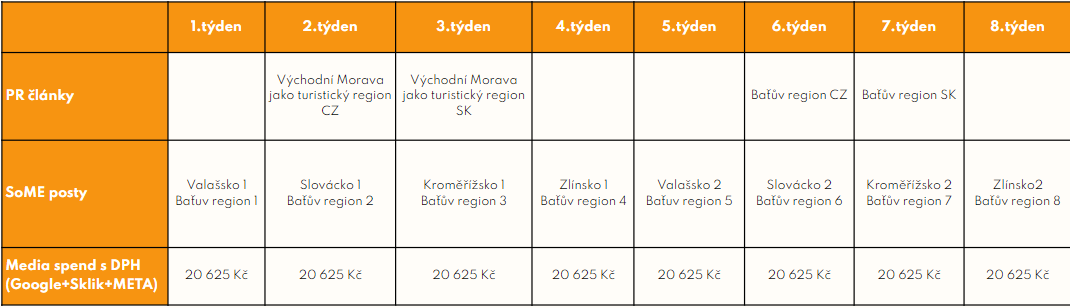 PPC kampaně na Google Ads a SklikVyhledávací kampaň:Na základě dodaných analýz klíčových slov, budou vystavěny vyhledávací kampaně. Ty budou strukturovaný tak, aby bylo možné oddělit jednotlivá témata i regiony, a to jak v rámci reportingu výsledků, tak i reklamním sdělením.Obsahová kampaň:Bude vytvořeno celkem 5 sad bannerů, jeden pro každý z regionů a jeden pro produkt “Baťův region”. Samozřejmě projdou schvalovacím procesem klienta, případně úpravami, bude li to potřeba. Bannerovou kampaň cílíme geograficky na vybrané oblastí zmíněné v úvodu a behaviorálně na rodiny s dětmi a lidi se zájmem o cestovaní a aktivní turistiku.Mediální mix a náklady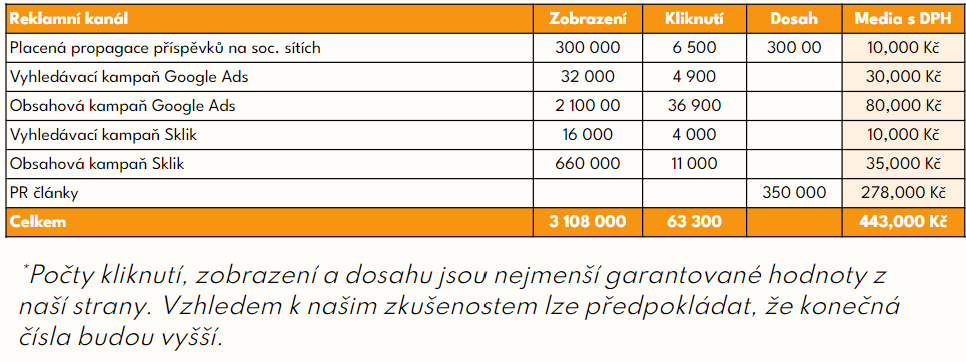 Produkční náklady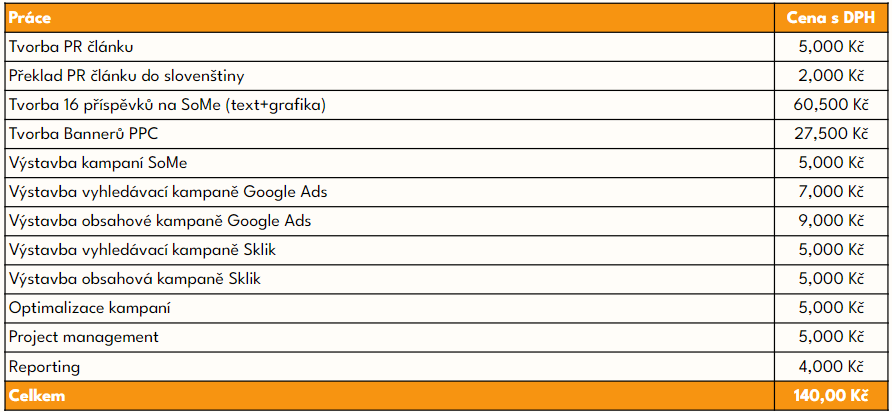 Rozpočet kampaně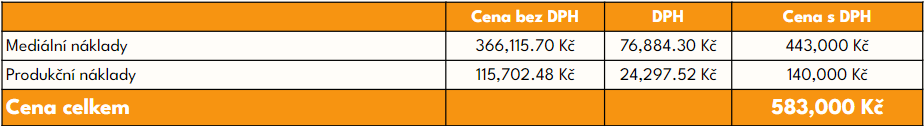 příloha č. 2 smlouvy – Cena dílaAktivitaDílčí částka vč. DPHZajištění PR článků – média část278 000 KčSpráva kampaně na sociálních sítích – média část10 000 KčPPC kampaň – média část155 000 KčProdukční část za všechny aktivity140 000 KčCelkem583 000 Kč